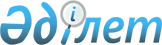 О внесении изменений и дополнений в решение Казыгуртского районного маслихата от 21 декабря 2017 года № 24/140-VІ "О районном бюджете на 2018-2020 годы"
					
			С истёкшим сроком
			
			
		
					Решение Казыгуртского районного маслихата Южно-Казахстанской области от 4 июля 2018 года № 30/199-VI. Зарегистрировано Департаментом юстиции Южно-Казахстанской области 5 июля 2018 года № 4667. Прекращено действие в связи с истечением срока
      В соответствии с пунктом 5 статьи 109 Бюджетного кодекса Республики Казахстан от 4 декабря 2008 года, подпунктом 1) пункта 1 статьи 6 Закона Республики Казахстан от 23 января 2001 года "О местном государственном управлении и самоуправлении в Республике Казахстан" и решением Южно-Казахстанского областного маслихата от 21 июня 2018 года № 25/281-VI "О внесении изменений и дополнений в решение Южно-Казахстанского областного маслихата от 11 декабря 2017 года № 18/209-VI "Об областном бюджете на 2018-2020 годы", зарегистрированного в Реестре государственной регистрации нормативных правовых актов за № 4650, Казыгуртский районный маслихат РЕШИЛ:
      1. Внести в решение Казыгуртского районного маслихата от 21 декабря 2017 года № 24/140-VI "О районном бюджете на 2018-2020 годы" (зарегистрировано в Реестре государственной регистрации нормативных правовых актов за № 4343, опубликовано 19 января 2018 года в газете "Казыгурт тынысы" и в эталонном контрольном банке нормативных правовых актов Республики Казахстан в электронном виде 10 января 2018 года) следующие изменений и дополнений:
      пункт 1 изложить в новой редакции:
      "1. Утвердить районный бюджет Казыгуртского района на 2018-2020 годы согласно приложениям 1 соответственно, в том числе на 2018 год в следующих объемах:
      1) доходы – 19 558 925 тысяч тенге:
      налоговые поступления – 1 300 155 тысяч тенге;
      неналоговые поступления – 19 720 тысяч тенге;
      поступления от продажи основного капитала – 20 805 тысяч тенге;
      поступления трансфертов – 18 218 245 тысяч тенге;
      2) затраты – 19 609 000 тысяч тенге;
      3) чистое бюджетное кредитование – 42 884 тысяч тенге:
      бюджетные кредиты – 72 150 тысяч тенге;
      погашение бюджетных кредитов – 29 266 тысяч тенге;
      4) сальдо по операциям с финансовыми активами – 0:
      приобретение финансовых активов – 0;
      поступления от продажи финансовых активов государства – 0;
      5) дефицит (профицит) бюджета – -92 959 тысяч тенге;
      6) финансирование дефицита (использование профицита) бюджета – 92 959 тысяч тенге:
      поступление займов – 72 150 тысяч тенге;
      погашение займов – 29 266 тысяч тенге;
      используемые остатки бюджетных средств – 50 075 тысяч тенге.";
      пункт 2 изложить в новой редакции:
      "2. Установить на 2018 год нормативы распределения общей суммы поступлений индивидуального подоходного налога и социального налога:
      индивидуального подоходного налога с доходов, облагаемых у источника выплаты 54,5 процентов в районный бюджет;
      индивидуальный подоходный налог с доходов, не облагаемых у источника выплаты 100 процентов в районный бюджет;
      по индивидуального подоходного налога с доходов у иностранных граждан, облагаемых у источника выплаты 50 процентов в районный бюджет;
      социального налога 50 процентов в районный бюджет.";
      пункт 3 изложить в новой редакции:
      "3. Предусмотреть размеры субвенций, предеваемых из районного бюджета в бюджеты города районного значения, сельских округов на 2018 год в сумме 1 877 935 тысяч тенге, в том числе:
      Сельский округ Казыгурт 431 495 тысяч тенге;
      Сельский округ Шарапхана 144 103 тысяч тенге;
      Сельский округ Алтынтобе 109 233 тысяч тенге;
      Сельский округ Карабау 125 908 тысяч тенге;
      Сельский округ Сабыр Рахимова 95 897 тысяч тенге;
      Сельский округ Каракозы Абдалиева 149 609 тысяч тенге;
      Сельский округ Кызылкия 191 036 тысяч тенге;
      Сельский округ Шанак 61 768 тысяч тенге;
      Сельский округ Шарбулак 74 081 тысяч тенге;
      Сельский округ Жанабазар 124 703 тысяч тенге;
      Сельский округ Турбат 185 949 тысяч тенге;
      Сельский округ Какпак 109 400 тысяч тенге;
      Сельский округ Жигерген 74 753 тысяч тенге.".
      Приложения 1, 2, 3 и 4 к указанному решению изложить в новой редакции согласно приложениям 1, 2, 3 и 4 к настоящему решению.
      2. Государственному учреждению "Аппарат Казыгуртского районного маслихата" в установленном законодательством Республики Казахстан порядке обеспечит:
      1) государственную регистрацию настоящего решения в территориальном органе юстици;
      2) в течение десяти календарных дней со дня государственной регистрации настоящего решения маслихата направление его копии в бумажном и электронном виде на казахском и русском языках в Республиканское государственное предприятие на праве хозяйственного ведения "Республиканский центр правовой информации" для официального опубликования и включения в эталонный контрольный банк нормативных правовых актов Республики Казахстан;
      3) в течение календарных дней со дня государственной регистрации настоящего решения направление его копии на официальное опубликование в периодические печатные издания, распространяемых на территории Казыгуртского района;
      4) размещение настоящего решения на интернет-ресурсе Казыгуртского районного маслихата после его официального опубликования.
      3. Настоящее решение вводится в действие с 1 января 2018 года. Районный бюджет на 2018 год Районный бюджет на 2019 год Районный бюджет на 2020 год Перечень бюджетных программ развития на 2018-2020 годы направленных на реализацию проектов (программ)
					© 2012. РГП на ПХВ «Институт законодательства и правовой информации Республики Казахстан» Министерства юстиции Республики Казахстан
				
      Председатель сессии

      районного маслихата

А.Жылкыбаев

      Секретарь районного маслихата

У.Копеев
Приложение 1
к решению Казыгуртского
районного маслихата от 4
июля 2018 года № 30/199-VIПриложение 1
к решению Казыгуртского
районного маслихата от 21
декабря 2017 года № 24/140-VI
Категорий
Категорий
Категорий
Сумма тысяч тенге
Классы Наименование
Классы Наименование
Классы Наименование
Классы Наименование
Сумма тысяч тенге
Подклассы
Подклассы
Подклассы
Сумма тысяч тенге
1. Доходы
1. Доходы
19 558 925
1
Налоговые поступления
Налоговые поступления
1 300 155
1
Подоходный налог
Подоходный налог
309 019
2
Индивидуальный подоходный налог
Индивидуальный подоходный налог
309 019
3
Социальный налог
Социальный налог
307 840
1
Социальный налог
Социальный налог
307 840
4
Hалоги на собственность
Hалоги на собственность
641 446
1
Hалоги на имущество
Hалоги на имущество
638 581
5
Земельный налог
Земельный налог
2 865
5
Внутренние налоги на товары, работы и услуги
Внутренние налоги на товары, работы и услуги
28 038
2
Акцизы
Акцизы
6 288
3
Поступления за использование природных и других ресурсов
Поступления за использование природных и других ресурсов
4 131
4
Сборы за ведение предпринимательской и профессиональной деятельности
Сборы за ведение предпринимательской и профессиональной деятельности
17 376
5
Налог на игорный бизнес
Налог на игорный бизнес
243
8
Обязательные платежи, взимаемые за совершение юридически значимых действий и (или) выдачу документов уполномоченными на то государственными органами или должностными лицами
Обязательные платежи, взимаемые за совершение юридически значимых действий и (или) выдачу документов уполномоченными на то государственными органами или должностными лицами
13 812
1
Государственная пошлина
Государственная пошлина
13 812
2
Неналоговые поступления
Неналоговые поступления
19 720
1
Доходы от государственной собственности
Доходы от государственной собственности
3 950
1
Поступления части чистого дохода государственных предприятий
Поступления части чистого дохода государственных предприятий
241
3
Дивиденды на государственные пакеты акций, находящиеся в государственной собственности
Дивиденды на государственные пакеты акций, находящиеся в государственной собственности
530
5
Доходы от аренды имущества, находящегося в государственной собственности
Доходы от аренды имущества, находящегося в государственной собственности
3 179
6
Прочие неналоговые поступления
Прочие неналоговые поступления
15 770
1
Прочие неналоговые поступления
Прочие неналоговые поступления
15 770
3
Поступления от продажи основного капитала
Поступления от продажи основного капитала
20 805
3
Продажа земли и нематериальных активов
Продажа земли и нематериальных активов
20 805
1
Продажа земли
Продажа земли
20 805
4
Поступления трансфертов
Поступления трансфертов
18 218 245
02
Трансферты из вышестоящих органов государственного управления
Трансферты из вышестоящих органов государственного управления
18 218 245
2
Трансферты из областного бюджета
Трансферты из областного бюджета
18 218 245
Функциональная группа
Функциональная группа
Функциональная группа
Функциональная группа
Функциональная группа
Сумма тысяч тенге
Функциональная подгруппа
Функциональная подгруппа
Функциональная подгруппа
Функциональная подгруппа
Сумма тысяч тенге
Администратор бюджетных программ
Администратор бюджетных программ
Администратор бюджетных программ
Сумма тысяч тенге
Программа
Программа
Сумма тысяч тенге
Наименование
Сумма тысяч тенге
2. Затраты
19 609 000
01
Государственные услуги общего характера
351 126
1
Представительные, исполнительные и другие органы, выполняющие общие функции государственного управления
171 532
112
Аппарат маслихата района (города областного значения)
25 957
001
Услуги по обеспечению деятельности маслихата района (города областного значения)
23 957
003
Капитальные расходы государственного органа
2 000
122
Аппарат акима района (города областного значения)
145 575
001
Услуги по обеспечению деятельности акима района (города областного значения)
123 649
003
Капитальные расходы государственного органа
21 926
2
Финансовая деятельность
19 197
459
Отдел экономики и финансов района (города областного значения)
19 197
003
Проведение оценки имущества в целях налогообложения
2 045
010
Приватизация, управление коммунальным имуществом, постприватизационная деятельность и регулирование споров, связанных с этим 
17 152
9
Прочие государственные услуги общего характера
160 397
458
Отдел жилищно-коммунального хозяйства, пассажирского транспорта и автомобильных дорог района (города областного значения)
80 323
001
Услуги по реализации государственной политики на местном уровне в области жилищно-коммунального хозяйства, пассажирского транспорта и автомобильных дорог
70 784
013
Капитальные расходы государственного органа
8 300
108
Разработка или корректировка, а также проведение необходимых экспертиз технико-экономических обоснований бюджетных инвестиционных проектов и конкурсных документаций проектов государственно-частного партнерства, концессионных проектов, консу
1 239
459
Отдел экономики и финансов района (города областного значения)
80 074
001
Услуги по реализации государственной политики в области формирования и развития экономической политики, государственного планирования, исполнения бюджета и управления коммунальной собственностью района (города областного значения)
40 961
015
Капитальные расходы государственного органа
13 550
113
25 563
02
Оборона
40 538
1
Военные нужды
16 428
122
Аппарат акима района (города областного значения)
16 428
005
Мероприятия в рамках исполнения всеобщей воинской обязанности
16 428
2
Организация работы по чрезвычайным ситуациям
24 110
122
Аппарат акима района (города областного значения)
24 110
006
Предупреждение и ликвидация чрезвычайных ситуаций масштаба района (города областного значения)
14 100
007
Мероприятия по профилактике и тушению степных пожаров районного (городского) масштаба, а также пожаров в населенных пунктах, в которых не созданы органы государственной противопожарной службы
10 010
03
Общественный порядок, безопасность, правовая, судебная, уголовно-исполнительная деятельность
3 855
9
Прочие услуги в области общественного порядка и безопасности
3 855
458
Отдел жилищно-коммунального хозяйства, пассажирского транспорта и автомобильных дорог района (города областного значения)
3 855
021
Обеспечение безопасности дорожного движения в населенных пунктах
3 855
04
Образование
9 619 402
1
Дошкольное воспитание и обучение
232 564
464
Отдел образования района (города областного значения)
221 655
024
Целевые текущие трансферты бюджетам города районного значения, села, поселка, сельского округа на реализацию государственного образовательного заказа в дошкольных организациях образования
175 808
040
Реализация государственного образовательного заказа в дошкольных организациях образования
45 847
472
Отдел строительства, архитектуры и градостроительства района (города областного значения)
10 909
037
Строительство и реконструкция объектов дошкольного воспитания и обучения
10 909
2
Начальное, основное среднее и общее среднее образование
8 737 022
464
Отдел образования района (города областного значения)
7 630 673
003
Общеобразовательное обучение
7 587 631
006
Дополнительное образование для детей
43 042
472
Отдел строительства, архитектуры и градостроительства района (города областного значения)
1 106 349
022
Строительство и реконструкция объектов начального, основного среднего и общего среднего образования
1 106 349
9
Прочие услуги в области образования
649 816
464
Отдел образования района (города областного значения)
649 816
001
Услуги по реализации государственной политики на местном уровне в области образования
18 002
005
Приобретение и доставка учебников, учебно-методических комплексов для государственных учреждений образования района (города областного значения)
354 000
007
Проведение школьных олимпиад, внешкольных мероприятий и конкурсов районного (городского) масштаба
1 200
012
Капитальные расходы государственного органа
8 300
015
Ежемесячная выплата денежных средств опекунам (попечителям) на содержание ребенка-сироты (детей-сирот), и ребенка (детей), оставшегося без попечения родителей
32 050
022
Выплата единовременных денежных средств казахстанским гражданам, усыновившим (удочерившим) ребенка (детей)-сироту и ребенка (детей), оставшегося без попечения родителей
364
067
Капитальные расходы подведомственных государственных учреждений и организаций
235 900
06
Социальная помощь и социальное обеспечение
1 591 501
1
Социальное обеспечение
1 013 887
451
Отдел занятости и социальных программ района (города областного значения)
985 500
005
Государственная адресная социальная помощь
985 500
464
Отдел образования района (города областного значения)
28 387
030
Содержание ребенка (детей), переданного патронатным воспитателям
28 387
2
Социальная помощь
517 989
451
Отдел занятости и социальных программ района (города областного значения)
517 989
002
Программа занятости
219 620
004
Оказание социальной помощи на приобретение топлива специалистам здравоохранения, образования, социального обеспечения, культуры, спорта и ветеринарии в сельской местности в соответствии с законодательством Республики Казахстан
19 947
006
Оказание жилищной помощи
18 500
007
Социальная помощь отдельным категориям нуждающихся граждан по решениям местных представительных органов
55 240
010
Материальное обеспечение детей-инвалидов, воспитывающихся и обучающихся на дому
2 295
014
Оказание социальной помощи нуждающимся гражданам на дому
43 205
017
Обеспечение нуждающихся инвалидов обязательными гигиеническими средствами и предоставление услуг специалистами жестового языка, индивидуальными помощниками в соответствии с индивидуальной программой реабилитации инвалида
111 139
023
Обеспечение деятельности центров занятости населения
48 043
9
Прочие услуги в области социальной помощи и социального обеспечения
59 625
451
Отдел занятости и социальных программ района (города областного значения)
59 625
001
Услуги по реализации государственной политики на местном уровне в области обеспечения занятости и реализации социальных программ для населения
40 873
011
Оплата услуг по зачислению, выплате и доставке пособий и других социальных выплат
1 178
021
Капитальные расходы государственного органа
7 980
050
Реализация Плана мероприятий по обеспечению прав и улучшению качества жизни инвалидов в Республике Казахстан на 2012 – 2018 годы
9 594
07
Жилищно-коммунальное хозяйство
1 875 803
1
Жилищное хозяйство
440 336
458
Отдел жилищно-коммунального хозяйства, пассажирского транспорта и автомобильных дорог района (города областного значения)
4 278
003
Организация сохранения государственного жилищного фонда
3 000
033
Проектирование, развитие и (или) обустройство инженерно-коммуникационной инфраструктуры
1 278
472
Отдел строительства, архитектуры и градостроительства района (города областного значения)
436 058
003
Проектирование, строительство и (или) приобретение жилья коммунального жилищного фонда
371 640
098
Приобретение жилья коммунального жилищного фонда
64 418
2
Коммунальное хозяйство
1 302 877
458
Отдел жилищно-коммунального хозяйства, пассажирского транспорта и автомобильных дорог района (города областного значения)
1 302 877
012
Функционирование системы водоснабжения и водоотведения
22 741
058
Развитие системы водоснабжения и водоотведения в сельских населенных пунктах
1 280 136
3
Благоустройство населенных пунктов
132 590
458
Отдел жилищно-коммунального хозяйства, пассажирского транспорта и автомобильных дорог района (города областного значения)
132 590
015
Освещение улиц в населенных пунктах
62 800
016
Обеспечение санитарии населенных пунктов
6 068
018
Благоустройство и озеленение населенных пунктов
63 722
08
Культура, спорт, туризм и информационное пространство
860 647
1
Деятельность в области культуры
176 394
455
Отдел культуры и развития языков района (города областного значения)
145 492
003
Поддержка культурно-досуговой работы
145 492
472
Отдел строительства, архитектуры и градостроительства района (города областного значения)
30 902
011
Развитие объектов культуры
30 902
2
Спорт
487 584
465
Отдел физической культуры и спорта района (города областного значения)
182 749
001
Услуги по реализации государственной политики на местном уровне в сфере физической культуры и спорта
11 679
005
Развитие массового спорта и национальных видов спорта
129 115
006
Проведение спортивных соревнований на районном (города областного значения) уровне
4 000
007
Подготовка и участие членов сборных команд района (города областного значения) по различным видам спорта на областных спортивных соревнованиях
31 040
032
Капитальные расходы подведомственных государственных учреждений и организаций
6 915
472
Отдел строительства, архитектуры и градостроительства района (города областного значения)
304 835
008
Развитие объектов спорта
304 835
3
Информационное пространство
103 355
455
Отдел культуры и развития языков района (города областного значения)
90 355
006
Функционирование районных (городских) библиотек
69 457
007
Развитие государственного языка и других языков народа Казахстана
20 898
456
Отдел внутренней политики района (города областного значения)
13 000
002
Услуги по проведению государственной информационной политики
13 000
9
Прочие услуги по организации культуры, спорта, туризма и информационного пространства
93 314
455
Отдел культуры и развития языков района (города областного значения)
22 217
001
Услуги по реализации государственной политики на местном уровне в области развития языков и культуры
11 307
010
Капитальные расходы государственного органа
3 910
032
Капитальные расходы подведомственных государственных учреждений и организаций
7 000
456
Отдел внутренней политики района (города областного значения)
71 097
001
Услуги по реализации государственной политики на местном уровне в области информации, укрепления государственности и формирования социального оптимизма граждан
35 353
003
Реализация мероприятий в сфере молодежной политики
27 444
006
Капитальные расходы государственного органа
8 300
09
Топливно-энергетический комплекс и недропользование
1 164 111
1
Топливо и энергетика
12 605
458
Отдел жилищно-коммунального хозяйства, пассажирского транспорта и автомобильных дорог района (города областного значения)
12 605
019
Развитие теплоэнергетической системы
12 605
9
Прочие услуги в области топливно-энергетического комплекса и недропользования
1 151 506
458
Отдел жилищно-коммунального хозяйства, пассажирского транспорта и автомобильных дорог района (города областного значения)
1 151 506
036
Развитие газотранспортной системы
1 151 506
10
Сельское, водное, лесное, рыбное хозяйство, особо охраняемые природные территории, охрана окружающей среды и животного мира, земельные отношения
352 644
1
Сельское хозяйство
315 469
472
Отдел строительства, архитектуры и градостроительства района (города областного значения)
28 907
010
Развитие объектов сельского хозяйства
28 907
473
Отдел ветеринарии района (города областного значения)
249 295
001
Услуги по реализации государственной политики на местном уровне в сфере ветеринарии
17 447
005
Обеспечение функционирования скотомогильников (биотермических ям)
7 000
006
Организация санитарного убоя больных животных
1 000
007
Организация отлова и уничтожения бродячих собак и кошек
5 000
008
Возмещение владельцам стоимости изымаемых и уничтожаемых больных животных, продуктов и сырья животного происхождения
4 990
009
Проведение ветеринарных мероприятий по энзоотическим болезням животных
31 157
011
Проведение противоэпизоотических мероприятий
182 701
477
Отдел сельского хозяйства и земельных отношений района (города областного значения)
37 267
001
Услуги по реализации государственной политики на местном уровне в сфере сельского хозяйства и земельных отношений
33 611
003
Капитальные расходы государственного органа
3 656
6
Земельные отношения
4 332
477
Отдел сельского хозяйства и земельных отношений района (города областного значения)
4 332
011
Землеустройство, проводимое при установлении границ районов, городов областного значения, районного значения, сельских округов, поселков, сел
4 332
9
Прочие услуги в области сельского, водного, лесного, рыбного хозяйства, охраны окружающей среды и земельных отношений
32 843
459
Отдел экономики и финансов района (города областного значения)
32 843
099
Реализация мер по оказанию социальной поддержки специалистов
32 843
11
Промышленность, архитектурная, градостроительная и строительная деятельность
38 541
2
Архитектурная, градостроительная и строительная деятельность
38 541
472
Отдел строительства, архитектуры и градостроительства района (города областного значения)
38 541
001
Услуги по реализации государственной политики в области строительства, архитектуры и градостроительства на местном уровне
33 541
013
Разработка схем градостроительного развития территории района, генеральных планов городов районного (областного) значения, поселков и иных сельских населенных пунктов
5 000
12
Транспорт и коммуникации
1 254 737
1
Автомобильный транспорт
1 254 737
458
Отдел жилищно-коммунального хозяйства, пассажирского транспорта и автомобильных дорог района (города областного значения)
1 254 737
023
Обеспечение функционирования автомобильных дорог
1 254 737
13
Прочие
155 396
3
Поддержка предпринимательской деятельности и защита конкуренции
20 232
469
Отдел предпринимательства района (города областного значения)
20 232
001
Услуги по реализации государственной политики на местном уровне в области развития предпринимательства и промышленности
20 232
9
Прочие
135 164
458
Отдел жилищно-коммунального хозяйства, пассажирского транспорта и автомобильных дорог района (города областного значения)
107 164
040
Реализация мер по содействию экономическому развитию регионов в рамках Программы "Развитие регионов" 
107 164
459
Отдел экономики и финансов района (города областного значения)
28 000
012
Резерв местного исполнительного органа района (города областного значения)
28 000
14
Обслуживание долга
38
1
Обслуживание долга
38
459
Отдел экономики и финансов района (города областного значения)
38
021
Обслуживание долга местных исполнительных органов по выплате вознаграждений и иных платежей по займам из областного бюджета
38
15
Трансферты
2 300 661
1
Трансферты
2 300 661
459
Отдел экономики и финансов района (города областного значения)
2 300 661
006
Возврат неиспользованных (недоиспользованных) целевых трансфертов
2 342
024
Целевые текущие трансферты из нижестоящего бюджета на компенсацию потерь вышестоящего бюджета в связи с изменением законодательства
420 383
038
Субвенции
1 877 935
054
Возврат сумм неиспользованных (недоиспользованных) целевых трансфертов, выделенных из республиканского бюджета за счет целевого трансферта из Национального фонда Республики Казахстан
1
3. Чистое бюджетное кредитование
42 884
Бюджетные кредиты
72 150
10
Сельское, водное, лесное, рыбное хозяйство, особо охраняемые природные территории, охрана окружающей среды и животного мира, земельные отношения
72 150
1
Сельское хозяйство
72 150
459
Отдел экономики и финансов района (города областного значения)
72 150
018
Бюджетные кредиты для реализации мер социальной поддержки специалистов
72 150
Погашение бюджетных кредитов
29 266
5
Погашение бюджетных кредитов
29 266
01
Погашение бюджетных кредитов
29 266
1
Погашение бюджетных кредитов, выданных из государственного бюджета
29 266
13
Погашение бюджетных кредитов, выданных из местного бюджета физическим лицам
29 266
4. Сальдо по операциям с финансовыми активами
0
Приобретение финансовых активов
0
Поступления от продажи финансовых активов государства
0
5. Дефицит (профицит) бюджета
-92 959
6. Финансирование дефицита (использование профицита) бюджета
92 959
Поступление займов
72 150
7
Поступления займов
72 150
01
Внутренние государственные займы
72 150
2
Договоры займа
72 150
03
Займы, получаемые местным исполнительным органом района (города областного значения)
72 150
Погашение займов
29 266
16
Погашение займов
29 266
1
Погашение займов
29 266
459
Отдел экономики и финансов района (города областного значения)
29 266
005
Погашение долга местного исполнительного органа перед вышестоящим бюджетом
29 266
Используемые остатки бюджетных средств
50 075Приложение 2
к решению Казыгуртского
районного маслихата от 4
июля 2018 года № 30/199-VIПриложение 2
к решению Казыгуртского
районного маслихата от 21
декабря 2017 года № 24/140-VI
Категорий
Категорий
Категорий
Сумма тысяч тенге
Классы Наименование
Классы Наименование
Классы Наименование
Классы Наименование
Сумма тысяч тенге
Подклассы
Подклассы
Подклассы
Сумма тысяч тенге
1. Доходы
1. Доходы
18 677 676
1
Налоговые поступления
Налоговые поступления
1 395 977
1
Подоходный налог
Подоходный налог
346 317
2
Индивидуальный подоходный налог
Индивидуальный подоходный налог
346 317
3
Социальный налог
Социальный налог
318 534
1
Социальный налог
Социальный налог
318 534
4
Hалоги на собственность
Hалоги на собственность
686 347
1
Hалоги на имущество
Hалоги на имущество
683 282
3
Земельный налог
Земельный налог
3 065
5
Внутренние налоги на товары, работы и услуги
Внутренние налоги на товары, работы и услуги
30 000
2
Акцизы
Акцизы
6 728
3
Поступления за использование природных и других ресурсов
Поступления за использование природных и других ресурсов
4 420
4
Сборы за ведение предпринимательской и профессиональной деятельности
Сборы за ведение предпринимательской и профессиональной деятельности
18 592
5
Налог на игорный бизнес
Налог на игорный бизнес
260
8
Обязательные платежи, взимаемые за совершение юридически значимых действий и (или) выдачу документов уполномоченными на то государственными органами или должностными лицами
Обязательные платежи, взимаемые за совершение юридически значимых действий и (или) выдачу документов уполномоченными на то государственными органами или должностными лицами
14 779
1
Государственная пошлина
Государственная пошлина
14 779
2
Неналоговые поступления
Неналоговые поступления
21 100
1
Доходы от государственной собственности
Доходы от государственной собственности
4 226
1
Поступления части чистого дохода государственных предприятий
Поступления части чистого дохода государственных предприятий
258
3
Дивиденды на государственные пакеты акций, находящиеся в государственной собственности
Дивиденды на государственные пакеты акций, находящиеся в государственной собственности
566
5
Доходы от аренды имущества, находящегося в государственной собственности
Доходы от аренды имущества, находящегося в государственной собственности
3 402
6
Прочие неналоговые поступления
Прочие неналоговые поступления
16 874
1
Прочие неналоговые поступления
Прочие неналоговые поступления
16 874
3
Поступления от продажи основного капитала
Поступления от продажи основного капитала
22 261
3
Продажа земли и нематериальных активов
Продажа земли и нематериальных активов
22 261
1
Продажа земли
Продажа земли
22 261
4
Поступления трансфертов
Поступления трансфертов
17 238 338
02
Трансферты из вышестоящих органов государственного управления
Трансферты из вышестоящих органов государственного управления
17 238 338
2
Трансферты из областного бюджета
Трансферты из областного бюджета
17 238 338
Функциональная группа
Функциональная группа
Функциональная группа
Функциональная группа
Функциональная группа
Сумма тысяч тенге
Функциональная подгруппа
Функциональная подгруппа
Функциональная подгруппа
Функциональная подгруппа
Сумма тысяч тенге
Администратор бюджетных программ
Администратор бюджетных программ
Администратор бюджетных программ
Сумма тысяч тенге
Программа
Программа
Сумма тысяч тенге
Наименование
Сумма тысяч тенге
2. Затраты
18 677 676
01
Государственные услуги общего характера
221 049
1
Представительные, исполнительные и другие органы, выполняющие общие функции государственного управления
136 813
112
Аппарат маслихата района (города областного значения)
21 866
001
Услуги по обеспечению деятельности маслихата района (города областного значения)
21 566
003
Капитальные расходы государственного органа
300
122
Аппарат акима района (города областного значения)
114 947
001
Услуги по обеспечению деятельности акима района (города областного значения)
114 947
2
Финансовая деятельность
6 249
459
Отдел экономики и финансов района (города областного значения)
6 249
003
Проведение оценки имущества в целях налогообложения
2 500
010
Приватизация, управление коммунальным имуществом, постприватизационная деятельность и регулирование споров, связанных с этим 
3 749
9
Прочие государственные услуги общего характера
77 987
458
Отдел жилищно-коммунального хозяйства, пассажирского транспорта и автомобильных дорог района (города областного значения)
37 146
001
Услуги по реализации государственной политики на местном уровне в области жилищно-коммунального хозяйства, пассажирского транспорта и автомобильных дорог
37 146
459
Отдел экономики и финансов района (города областного значения)
40 841
001
Услуги по реализации государственной политики в области формирования и развития экономической политики, государственного планирования, исполнения бюджета и управления коммунальной собственностью района (города областного значения)
40 841
02
Оборона
22 916
1
Военные нужды
16 596
122
Аппарат акима района (города областного значения)
16 596
005
Мероприятия в рамках исполнения всеобщей воинской обязанности
16 596
2
Организация работы по чрезвычайным ситуациям
6 320
122
Аппарат акима района (города областного значения)
6 320
006
Предупреждение и ликвидация чрезвычайных ситуаций масштаба района (города областного значения)
5 000
007
Мероприятия по профилактике и тушению степных пожаров районного (городского) масштаба, а также пожаров в населенных пунктах, в которых не созданы органы государственной противопожарной службы
1 320
03
Общественный порядок, безопасность, правовая, судебная, уголовно-исполнительная деятельность
3 350
9
Прочие услуги в области общественного порядка и безопасности
3 350
458
Отдел жилищно-коммунального хозяйства, пассажирского транспорта и автомобильных дорог района (города областного значения)
3 350
021
Обеспечение безопасности дорожного движения в населенных пунктах
3 350
04
Образование
9 755 234
1
Дошкольное воспитание и обучение
6 720
464
Отдел образования района (города областного значения)
6 720
040
Реализация государственного образовательного заказа в дошкольных организациях образования
6 720
2
Начальное, основное среднее и общее среднее образование
8 919 505
464
Отдел образования района (города областного значения)
7 668 362
003
Общеобразовательное обучение
7 625 559
006
Дополнительное образование для детей
42 803
472
Отдел строительства, архитектуры и градостроительства района (города областного значения)
1 251 143
022
Строительство и реконструкция объектов начального, основного среднего и общего среднего образования
1 251 143
9
Прочие услуги в области образования
829 009
464
Отдел образования района (города областного значения)
829 009
001
Услуги по реализации государственной политики на местном уровне в области образования
17 410
005
Приобретение и доставка учебников, учебно-методических комплексов для государственных учреждений образования района (города областного значения)
356 200
007
Проведение школьных олимпиад, внешкольных мероприятий и конкурсов районного (городского) масштаба
1 300
015
Ежемесячная выплата денежных средств опекунам (попечителям) на содержание ребенка-сироты (детей-сирот), и ребенка (детей), оставшегося без попечения родителей
32 050
022
Выплата единовременных денежных средств казахстанским гражданам, усыновившим (удочерившим) ребенка (детей)-сироту и ребенка (детей), оставшегося без попечения родителей
364
067
Капитальные расходы подведомственных государственных учреждений и организаций
421 685
06
Социальная помощь и социальное обеспечение
830 514
1
Социальное обеспечение
507 756
451
Отдел занятости и социальных программ района (города областного значения)
481 000
005
Государственная адресная социальная помощь
481 000
464
Отдел образования района (города областного значения)
26 756
030
Содержание ребенка (детей), переданного патронатным воспитателям
26 756
2
Социальная помощь
270 584
451
Отдел занятости и социальных программ района (города областного значения)
270 584
002
Программа занятости
60 000
006
Оказание жилищной помощи
19 000
007
Социальная помощь отдельным категориям нуждающихся граждан по решениям местных представительных органов
50 000
010
Материальное обеспечение детей-инвалидов, воспитывающихся и обучающихся на дому
2 300
014
Оказание социальной помощи нуждающимся гражданам на дому
43 863
017
Обеспечение нуждающихся инвалидов обязательными гигиеническими средствами и предоставление услуг специалистами жестового языка, индивидуальными помощниками в соответствии с индивидуальной программой реабилитации инвалида
63 438
023
Обеспечение деятельности центров занятости населения
31 983
9
Прочие услуги в области социальной помощи и социального обеспечения
52 174
451
Отдел занятости и социальных программ района (города областного значения)
52 174
001
Услуги по реализации государственной политики на местном уровне в области обеспечения занятости и реализации социальных программ для населения
40 318
011
Оплата услуг по зачислению, выплате и доставке пособий и других социальных выплат
1 200
050
Реализация Плана мероприятий по обеспечению прав и улучшению качества жизни инвалидов в Республике Казахстан на 2012 – 2018 годы
10 656
07
Жилищно-коммунальное хозяйство
1 614 934
2
Коммунальное хозяйство
1 579 934
458
Отдел жилищно-коммунального хозяйства, пассажирского транспорта и автомобильных дорог района (города областного значения)
1 579 934
012
Функционирование системы водоснабжения и водоотведения
15 000
058
Развитие системы водоснабжения и водоотведения в сельских населенных пунктах
1 564 934
3
Благоустройство населенных пунктов
35 000
458
Отдел жилищно-коммунального хозяйства, пассажирского транспорта и автомобильных дорог района (города областного значения)
35 000
015
Освещение улиц в населенных пунктах
15 000
018
Благоустройство и озеленение населенных пунктов
20 000
08
Культура, спорт, туризм и информационное пространство
470 272
1
Деятельность в области культуры
128 363
455
Отдел культуры и развития языков района (города областного значения)
128 363
003
Поддержка культурно-досуговой работы
128 363
2
Спорт
177 334
465
Отдел физической культуры и спорта района (города областного значения)
177 334
001
Услуги по реализации государственной политики на местном уровне в сфере физической культуры и спорта
11 694
005
Развитие массового спорта и национальных видов спорта
141 640
006
Проведение спортивных соревнований на районном (города областного значения) уровне
4 000
007
Подготовка и участие членов сборных команд района (города областного значения) по различным видам спорта на областных спортивных соревнованиях
20 000
3
Информационное пространство
90 859
455
Отдел культуры и развития языков района (города областного значения)
80 359
006
Функционирование районных (городских) библиотек
58 860
007
Развитие государственного языка и других языков народа Казахстана
21 499
456
Отдел внутренней политики района (города областного значения)
10 500
002
Услуги по проведению государственной информационной политики
10 500
9
Прочие услуги по организации культуры, спорта, туризма и информационного пространства
73 716
455
Отдел культуры и развития языков района (города областного значения)
14 068
001
Услуги по реализации государственной политики на местном уровне в области развития языков и культуры
10 518
032
Капитальные расходы подведомственных государственных учреждений и организаций
3 550
456
Отдел внутренней политики района (города областного значения)
59 648
001
Услуги по реализации государственной политики на местном уровне в области информации, укрепления государственности и формирования социального оптимизма граждан
31 141
003
Реализация мероприятий в сфере молодежной политики
28 507
09
Топливно-энергетический комплекс и недропользование
1 171 656
1
Топливо и энергетика
116 870
458
Отдел жилищно-коммунального хозяйства, пассажирского транспорта и автомобильных дорог района (города областного значения)
116 870
019
Развитие теплоэнергетической системы
116 870
9
Прочие услуги в области топливно-энергетического комплекса и недропользования
1 054 786
458
Отдел жилищно-коммунального хозяйства, пассажирского транспорта и автомобильных дорог района (города областного значения)
1 054 786
036
Развитие газотранспортной системы
1 054 786
10
Сельское, водное, лесное, рыбное хозяйство, особо охраняемые природные территории, охрана окружающей среды и животного мира, земельные отношения
316 877
1
Сельское хозяйство
266 828
473
Отдел ветеринарии района (города областного значения)
234 750
001
Услуги по реализации государственной политики на местном уровне в сфере ветеринарии
16 251
005
Обеспечение функционирования скотомогильников (биотермических ям)
1 500
006
Организация санитарного убоя больных животных
1 000
007
Организация отлова и уничтожения бродячих собак и кошек
4 500
008
Возмещение владельцам стоимости изымаемых и уничтожаемых больных животных, продуктов и сырья животного происхождения
8 990
009
Проведение ветеринарных мероприятий по энзоотическим болезням животных
33 565
011
Проведение противоэпизоотических мероприятий
168 944
477
Отдел сельского хозяйства и земельных отношений района (города областного значения)
32 078
001
Услуги по реализации государственной политики на местном уровне в сфере сельского хозяйства и земельных отношений
32 078
6
Земельные отношения
10 000
477
Отдел сельского хозяйства и земельных отношений района (города областного значения)
10 000
011
Землеустройство, проводимое при установлении границ районов, городов областного значения, районного значения, сельских округов, поселков, сел
10 000
9
Прочие услуги в области сельского, водного, лесного, рыбного хозяйства, охраны окружающей среды и земельных отношений
40 049
459
Отдел экономики и финансов района (города областного значения)
40 049
099
Реализация мер по оказанию социальной поддержки специалистов
40 049
11
Промышленность, архитектурная, градостроительная и строительная деятельность
44 412
2
Архитектурная, градостроительная и строительная деятельность
44 412
472
Отдел строительства, архитектуры и градостроительства района (города областного значения)
44 412
001
Услуги по реализации государственной политики в области строительства, архитектуры и градостроительства на местном уровне
29 412
013
Разработка схем градостроительного развития территории района, генеральных планов городов районного (областного) значения, поселков и иных сельских населенных пунктов
15 000
12
Транспорт и коммуникации
1 806 111
1
Автомобильный транспорт
1 806 111
458
Отдел жилищно-коммунального хозяйства, пассажирского транспорта и автомобильных дорог района (города областного значения)
1 806 111
023
Обеспечение функционирования автомобильных дорог
1 806 111
13
Прочие
154 323
3
Поддержка предпринимательской деятельности и защита конкуренции
19 159
469
Отдел предпринимательства района (города областного значения)
19 159
001
Услуги по реализации государственной политики на местном уровне в области развития предпринимательства и промышленности
19 159
9
Прочие
135 164
458
Отдел жилищно-коммунального хозяйства, пассажирского транспорта и автомобильных дорог района (города областного значения)
107 164
040
Реализация мер по содействию экономическому развитию регионов в рамках Программы "Развитие регионов" 
107 164
459
Отдел экономики и финансов района (города областного значения)
28 000
012
Резерв местного исполнительного органа района (города областного значения)
28 000
14
Обслуживание долга
40
1
Обслуживание долга
40
459
Отдел экономики и финансов района (города областного значения)
40
021
Обслуживание долга местных исполнительных органов по выплате вознаграждений и иных платежей по займам из областного бюджета
40
15
Трансферты
2 265 988
1
Трансферты
2 265 988
459
Отдел экономики и финансов района (города областного значения)
2 265 988
024
Целевые текущие трансферты из нижестоящего бюджета на компенсацию потерь вышестоящего бюджета в связи с изменением законодательства
530 128
038
Субвенции
1 735 860
3. Чистое бюджетное кредитование
-29 766
Бюджетные кредиты
0
Погашение бюджетных кредитов
29 766
5
Погашение бюджетных кредитов
29 766
01
Погашение бюджетных кредитов
29 766
1
Погашение бюджетных кредитов, выданных из государственного бюджета
29 766
13
Погашение бюджетных кредитов, выданных из местного бюджета физическим лицам
29 766
4. Сальдо по операциям с финансовыми активами
0
Приобретение финансовых активов
0
Поступления от продажи финансовых активов государства
0
5. Дефицит (профицит) бюджета
29 766
6. Финансирование дефицита (использование профицита) бюджета
-29 766
Поступление займов
0
Погашение займов
29 766
16
Погашение займов
29 766
1
Погашение займов
29 766
459
Отдел экономики и финансов района (города областного значения)
29 766
005
Погашение долга местного исполнительного органа перед вышестоящим бюджетом
29 766
Используемые остатки бюджетных средств
0Приложение 3
к решению Казыгуртского
районного маслихата от 4
июля 2018 года № 30/199-VIПриложение 3
к решению Казыгуртского
районного маслихата от 21
декабря 2017 года № 24/140-VI
Категорий
Категорий
Категорий
Сумма тысяч тенге
Классы Наименование
Классы Наименование
Классы Наименование
Классы Наименование
Сумма тысяч тенге
Подклассы
Подклассы
Подклассы
Сумма тысяч тенге
1. Доходы
1. Доходы
19 476 391
1
Налоговые поступления
Налоговые поступления
1 464 236
1
Подоходный налог
Подоходный налог
352 292
2
Индивидуальный подоходный налог
Индивидуальный подоходный налог
352 292
3
Социальный налог
Социальный налог
329 640
1
Социальный налог
Социальный налог
329 640
4
Hалоги на собственность
Hалоги на собственность
734 390
1
Hалоги на имущество
Hалоги на имущество
731 111
3
Земельный налог
Земельный налог
3 279
5
Внутренние налоги на товары, работы и услуги
Внутренние налоги на товары, работы и услуги
32 100
2
Акцизы
Акцизы
7 199
3
Поступления за использование природных и других ресурсов
Поступления за использование природных и других ресурсов
4 730
4
Сборы за ведение предпринимательской и профессиональной деятельности
Сборы за ведение предпринимательской и профессиональной деятельности
19 893
5
Налог на игорный бизнес
Налог на игорный бизнес
278
8
Обязательные платежи, взимаемые за совершение юридически значимых действий и (или) выдачу документов уполномоченными на то государственными органами или должностными лицами
Обязательные платежи, взимаемые за совершение юридически значимых действий и (или) выдачу документов уполномоченными на то государственными органами или должностными лицами
15 814
1
Государственная пошлина
Государственная пошлина
15 814
2
Неналоговые поступления
Неналоговые поступления
22 577
1
Доходы от государственной собственности
Доходы от государственной собственности
4 522
1
Поступления части чистого дохода государственных предприятий
Поступления части чистого дохода государственных предприятий
276
3
Дивиденды на государственные пакеты акций, находящиеся в государственной собственности
Дивиденды на государственные пакеты акций, находящиеся в государственной собственности
606
5
Доходы от аренды имущества, находящегося в государственной собственности
Доходы от аренды имущества, находящегося в государственной собственности
3 640
6
Прочие неналоговые поступления
Прочие неналоговые поступления
18 055
1
Прочие неналоговые поступления
Прочие неналоговые поступления
18 055
3
Поступления от продажи основного капитала
Поступления от продажи основного капитала
23 819
3
Продажа земли и нематериальных активов
Продажа земли и нематериальных активов
23 819
1
Продажа земли
Продажа земли
23 819
4
Поступления трансфертов
Поступления трансфертов
17 965 759
02
Трансферты из вышестоящих органов государственного управления
Трансферты из вышестоящих органов государственного управления
17 965 759
2
Трансферты из областного бюджета
Трансферты из областного бюджета
17 965 759
Функциональная группа 
Функциональная группа 
Функциональная группа 
Функциональная группа 
Функциональная группа 
Сумма тысяч тенге
Функциональная подгруппа
Функциональная подгруппа
Функциональная подгруппа
Функциональная подгруппа
Сумма тысяч тенге
Администратор бюджетных программ
Администратор бюджетных программ
Администратор бюджетных программ
Сумма тысяч тенге
Программа
Программа
Сумма тысяч тенге
Наименование
Сумма тысяч тенге
2. Затраты
19 476 391
01
Государственные услуги общего характера
225 718
1
Представительные, исполнительные и другие органы, выполняющие общие функции государственного управления
138 808
112
Аппарат маслихата района (города областного значения)
22 266
001
Услуги по обеспечению деятельности маслихата района (города областного значения)
21 766
003
Капитальные расходы государственного органа
500
122
Аппарат акима района (города областного значения)
116 542
001
Услуги по обеспечению деятельности акима района (города областного значения)
116 542
2
Финансовая деятельность
6 474
459
Отдел экономики и финансов района (города областного значения)
6 474
003
Проведение оценки имущества в целях налогообложения
2 500
010
Приватизация, управление коммунальным имуществом, постприватизационная деятельность и регулирование споров, связанных с этим 
3 974
9
Прочие государственные услуги общего характера
80 436
458
Отдел жилищно-коммунального хозяйства, пассажирского транспорта и автомобильных дорог района (города областного значения)
37 146
001
Услуги по реализации государственной политики на местном уровне в области жилищно-коммунального хозяйства, пассажирского транспорта и автомобильных дорог
37 146
459
Отдел экономики и финансов района (города областного значения)
43 290
001
Услуги по реализации государственной политики в области формирования и развития экономической политики, государственного планирования, исполнения бюджета и управления коммунальной собственностью района (города областного значения)
43 290
02
Оборона
23 025
1
Военные нужды
16 626
122
Аппарат акима района (города областного значения)
16 626
005
Мероприятия в рамках исполнения всеобщей воинской обязанности
16 626
2
Организация работы по чрезвычайным ситуациям
6 399
122
Аппарат акима района (города областного значения)
6 399
006
Предупреждение и ликвидация чрезвычайных ситуаций масштаба района (города областного значения)
5 000
007
Мероприятия по профилактике и тушению степных пожаров районного (городского) масштаба, а также пожаров в населенных пунктах, в которых не созданы органы государственной противопожарной службы
1 399
03
Общественный порядок, безопасность, правовая, судебная, уголовно-исполнительная деятельность
3 500
9
Прочие услуги в области общественного порядка и безопасности
3 500
458
Отдел жилищно-коммунального хозяйства, пассажирского транспорта и автомобильных дорог района (города областного значения)
3 500
021
Обеспечение безопасности дорожного движения в населенных пунктах
3 500
04
Образование
10 896 285
1
Дошкольное воспитание и обучение
6 720
464
Отдел образования района (города областного значения)
6 720
040
Реализация государственного образовательного заказа в дошкольных организациях образования
6 720
2
Начальное, основное среднее и общее среднее образование
10 019 238
464
Отдел образования района (города областного значения)
8 153 744
003
Общеобразовательное обучение
8 110 875
006
Дополнительное образование для детей
42 869
472
Отдел строительства, архитектуры и градостроительства района (города областного значения)
1 865 494
022
Строительство и реконструкция объектов начального, основного среднего и общего среднего образования
1 865 494
9
Прочие услуги в области образования
870 327
464
Отдел образования района (города областного значения)
870 327
001
Услуги по реализации государственной политики на местном уровне в области образования
17 754
005
Приобретение и доставка учебников, учебно-методических комплексов для государственных учреждений образования района (города областного значения)
381 017
007
Проведение школьных олимпиад, внешкольных мероприятий и конкурсов районного (городского) масштаба
1 400
015
Ежемесячная выплата денежных средств опекунам (попечителям) на содержание ребенка-сироты (детей-сирот), и ребенка (детей), оставшегося без попечения родителей
32 050
022
Выплата единовременных денежных средств казахстанским гражданам, усыновившим (удочерившим) ребенка (детей)-сироту и ребенка (детей), оставшегося без попечения родителей
364
067
Капитальные расходы подведомственных государственных учреждений и организаций
437 742
06
Социальная помощь и социальное обеспечение
837 035
1
Социальное обеспечение
508 702
451
Отдел занятости и социальных программ района (города областного значения)
481 000
005
Государственная адресная социальная помощь
481 000
464
Отдел образования района (города областного значения)
27 702
030
Содержание ребенка (детей), переданного патронатным воспитателям
27 702
2
Социальная помощь
275 459
451
Отдел занятости и социальных программ района (города областного значения)
275 459
002
Программа занятости
60 500
006
Оказание жилищной помощи
19 500
007
Социальная помощь отдельным категориям нуждающихся граждан по решениям местных представительных органов
50 500
010
Материальное обеспечение детей-инвалидов, воспитывающихся и обучающихся на дому
2 500
014
Оказание социальной помощи нуждающимся гражданам на дому
44 063
017
Обеспечение нуждающихся инвалидов обязательными гигиеническими средствами и предоставление услуг специалистами жестового языка, индивидуальными помощниками в соответствии с индивидуальной программой реабилитации инвалида
65 913
023
Обеспечение деятельности центров занятости населения
32 483
9
Прочие услуги в области социальной помощи и социального обеспечения
52 874
451
Отдел занятости и социальных программ района (города областного значения)
52 874
001
Услуги по реализации государственной политики на местном уровне в области обеспечения занятости и реализации социальных программ для населения
40 818
011
Оплата услуг по зачислению, выплате и доставке пособий и других социальных выплат
1 400
050
Реализация Плана мероприятий по обеспечению прав и улучшению качества жизни инвалидов в Республике Казахстан на 2012 – 2018 годы
10 656
07
Жилищно-коммунальное хозяйство
2 152 277
2
Коммунальное хозяйство
2 117 277
458
Отдел жилищно-коммунального хозяйства, пассажирского транспорта и автомобильных дорог района (города областного значения)
2 117 277
012
Функционирование системы водоснабжения и водоотведения
20 000
058
Развитие системы водоснабжения и водоотведения в сельских населенных пунктах
2 097 277
3
Благоустройство населенных пунктов
35 000
458
Отдел жилищно-коммунального хозяйства, пассажирского транспорта и автомобильных дорог района (города областного значения)
35 000
015
Освещение улиц в населенных пунктах
15 000
018
Благоустройство и озеленение населенных пунктов
20 000
08
Культура, спорт, туризм и информационное пространство
567 466
1
Деятельность в области культуры
219 337
455
Отдел культуры и развития языков района (города областного значения)
129 194
003
Поддержка культурно-досуговой работы
129 194
472
Отдел строительства, архитектуры и градостроительства района (города областного значения)
90 143
011
Развитие объектов культуры
90 143
2
Спорт
179 596
465
Отдел физической культуры и спорта района (города областного значения)
179 596
001
Услуги по реализации государственной политики на местном уровне в сфере физической культуры и спорта
12 194
005
Развитие массового спорта и национальных видов спорта
143 402
006
Проведение спортивных соревнований на районном (города областного значения) уровне
4 000
007
Подготовка и участие членов сборных команд района (города областного значения) по различным видам спорта на областных спортивных соревнованиях
20 000
3
Информационное пространство
92 850
455
Отдел культуры и развития языков района (города областного значения)
81 850
006
Функционирование районных (городских) библиотек
59 065
007
Развитие государственного языка и других языков народа Казахстана
22 785
456
Отдел внутренней политики района (города областного значения)
11 000
002
Услуги по проведению государственной информационной политики
11 000
9
Прочие услуги по организации культуры, спорта, туризма и информационного пространства
75 683
455
Отдел культуры и развития языков района (города областного значения)
14 142
001
Услуги по реализации государственной политики на местном уровне в области развития языков и культуры
10 592
032
Капитальные расходы подведомственных государственных учреждений и организаций
3 550
456
Отдел внутренней политики района (города областного значения)
61 541
001
Услуги по реализации государственной политики на местном уровне в области информации, укрепления государственности и формирования социального оптимизма граждан
31 348
003
Реализация мероприятий в сфере молодежной политики
30 193
09
Топливно-энергетический комплекс и недропользование
582 240
1
Топливо и энергетика
189 760
458
Отдел жилищно-коммунального хозяйства, пассажирского транспорта и автомобильных дорог района (города областного значения)
189 760
019
Развитие теплоэнергетической системы
189 760
9
Прочие услуги в области топливно-энергетического комплекса и недропользования
392 480
458
Отдел жилищно-коммунального хозяйства, пассажирского транспорта и автомобильных дорог района (города областного значения)
392 480
036
Развитие газотранспортной системы
392 480
10
Сельское, водное, лесное, рыбное хозяйство, особо охраняемые природные территории, охрана окружающей среды и животного мира, земельные отношения
374 263
1
Сельское хозяйство
321 811
472
Отдел строительства, архитектуры и градостроительства района (города областного значения)
55 000
010
Развитие объектов сельского хозяйства
55 000
473
Отдел ветеринарии района (города областного значения)
233 560
001
Услуги по реализации государственной политики на местном уровне в сфере ветеринарии
16 251
005
Обеспечение функционирования скотомогильников (биотермических ям)
1 500
006
Организация санитарного убоя больных животных
1 000
007
Организация отлова и уничтожения бродячих собак и кошек
4 500
008
Возмещение владельцам стоимости изымаемых и уничтожаемых больных животных, продуктов и сырья животного происхождения
8 990
009
Проведение ветеринарных мероприятий по энзоотическим болезням животных
32 375
011
Проведение противоэпизоотических мероприятий
168 944
477
Отдел сельского хозяйства и земельных отношений района (города областного значения)
33 251
001
Услуги по реализации государственной политики на местном уровне в сфере сельского хозяйства и земельных отношений
33 251
6
Земельные отношения
10 000
477
Отдел сельского хозяйства и земельных отношений района (города областного значения)
10 000
011
Землеустройство, проводимое при установлении границ районов, городов областного значения, районного значения, сельских округов, поселков, сел
10 000
9
Прочие услуги в области сельского, водного, лесного, рыбного хозяйства, охраны окружающей среды и земельных отношений
42 452
459
Отдел экономики и финансов района (города областного значения)
42 452
099
Реализация мер по оказанию социальной поддержки специалистов
42 452
11
Промышленность, архитектурная, градостроительная и строительная деятельность
44 678
2
Архитектурная, градостроительная и строительная деятельность
44 678
472
Отдел строительства, архитектуры и градостроительства района (города областного значения)
44 678
001
Услуги по реализации государственной политики в области строительства, архитектуры и градостроительства на местном уровне
29 678
013
Разработка схем градостроительного развития территории района, генеральных планов городов районного (областного) значения, поселков и иных сельских населенных пунктов
15 000
12
Транспорт и коммуникации
1 876 635
1
Автомобильный транспорт
1 876 635
458
Отдел жилищно-коммунального хозяйства, пассажирского транспорта и автомобильных дорог района (города областного значения)
1 876 635
023
Обеспечение функционирования автомобильных дорог
1 876 635
13
Прочие
154 323
3
Поддержка предпринимательской деятельности и защита конкуренции
19 159
469
Отдел предпринимательства района (города областного значения)
19 159
001
Услуги по реализации государственной политики на местном уровне в области развития предпринимательства и промышленности
19 159
9
Прочие
135 164
458
Отдел жилищно-коммунального хозяйства, пассажирского транспорта и автомобильных дорог района (города областного значения)
107 164
040
Реализация мер по содействию экономическому развитию регионов в рамках Программы "Развитие регионов" 
107 164
459
Отдел экономики и финансов района (города областного значения)
28 000
012
Резерв местного исполнительного органа района (города областного значения)
28 000
14
Обслуживание долга
45
1
Обслуживание долга
45
459
Отдел экономики и финансов района (города областного значения)
45
021
Обслуживание долга местных исполнительных органов по выплате вознаграждений и иных платежей по займам из областного бюджета
45
15
Трансферты
1 738 901
1
Трансферты
1 738 901
459
Отдел экономики и финансов района (города областного значения)
1 738 901
038
Субвенции
1 738 901
3. Чистое бюджетное кредитование
-30 266
Бюджетные кредиты
0
Погашение бюджетных кредитов
30 266
5
Погашение бюджетных кредитов
30 266
01
Погашение бюджетных кредитов
30 266
1
Погашение бюджетных кредитов, выданных из государственного бюджета
30 266
13
Погашение бюджетных кредитов, выданных из местного бюджета физическим лицам
30 266
4. Сальдо по операциям с финансовыми активами
0
Приобретение финансовых активов
0
Поступления от продажи финансовых активов государства
0
5. Дефицит (профицит) бюджета
30 266
6. Финансирование дефицита (использование профицита) бюджета
-30 266
Поступление займов
0
Погашение займов
30 266
16
Погашение займов
30 266
1
Погашение займов
30 266
459
Отдел экономики и финансов района (города областного значения)
30 266
005
Погашение долга местного исполнительного органа перед вышестоящим бюджетом
30 266
Используемые остатки бюджетных средств
0Приложение 4
к решению Казыгуртского
районного маслихата от 4
июля 2018 года № 30/199-VIПриложение 4
к решению Казыгуртского
районного маслихата от 21
декабря 2017 года № 24/140-VI
Код бюджетной классификации
Код бюджетной классификации
Код бюджетной классификации
Код бюджетной классификации
Наименование
Расходы
04
Образование
01
Дошкольное воспитание и обучение
472
Отдел строительства, архитектуры и градостроительства района (города областного значения)
037
Строительство и реконструкция объектов дошкольного воспитания и обучения
02
Начальное, основное среднее и общее среднее образование
472
Отдел строительства, архитектуры и градостроительства района (города областного значения)
022
Строительство и реконструкция объектов начального, основного среднего и общего среднего образования
07
Жилищно-коммунальное хозяйство
01
Жилищное хозяйство
472
Отдел строительства, архитектуры и градостроительства района (города областного значения)
003
Проектирование, строительство и (или) приобретение жилья коммунального жилищного фонда
02
Коммунальное хозяйство
458
Отдел жилищно-коммунального хозяйства, пассажирского транспорта и автомобильных дорог района (города областного значения)
058
Развитие системы водоснабжения и водоотведения в сельских населенных пунктах
08
Культура, спорт, туризм и информационное пространство
01
Деятельность в области культуры
472
Отдел строительства, архитектуры и градостроительства района (города областного значения)
011
Развитие объектов культуры
02
Спорт
472
Отдел строительства, архитектуры и градостроительства района (города областного значения)
008
Развитие объектов спорта
9
Топливно-энергетический комплекс и недропользование
01
Топливо и энергетика
458
Отдел жилищно-коммунального хозяйства, пассажирского транспорта и автомобильных дорог района (города областного значения)
019
Развитие теплоэнергетической системы
09
Прочие услуги в области топливно-энергетического комплекса и недропользования
458
Отдел жилищно-коммунального хозяйства, пассажирского транспорта и автомобильных дорог района (города областного значения)
036
Развитие газотранспортной системы
10
Сельское, водное, лесное, рыбное хозяйство, особо охраняемые природные территории, охрана окружающей среды и животного мира, земельные отношения
01
Сельское хозяйство
472
Отдел строительства, архитектуры и градостроительства района (города областного значения)
010
Развитие объектов сельского хозяйства